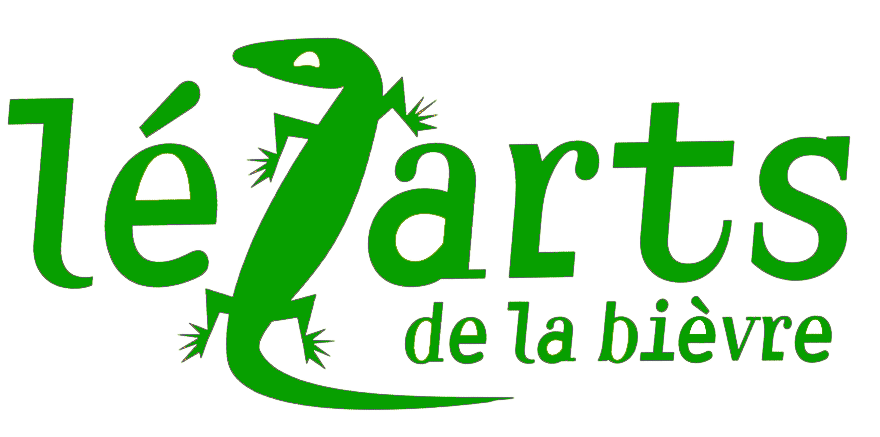 Siege social : 29 rue Galande 75005 PARIShttp://www.lezarts-bievre.commail : lezarts.bievre@gmail.comMadame, Monsieur,            Nous vous prions de trouver ci-dessous un formulaire à remplir si l’adhésion à notre association LEZARTS DE LA BIEVRE vous intéresse.Celui ci est à envoyer par mail à cette adresse :  janick.poncin@icloud.com ou/et l’adresse mail de l’association : lezarts.bievre@gmail.com avec un dossier jpg de vos œuvres et un texte retraçant votre parcours artistique ou bien votre adresse de site.Ce bulletin est à envoyer à partir du mois d’octobre jusqu’à la fin du mois de janvier. Après examen de votre site ou de votre dossier par un comité de sélection nous vous adresserons notre réponse.  Bien cordialement, Janick PONCIN vice présidente et responsable de la sélection.                                               DEMANDE D’ADHESION Nom: ..………........................................ Prénom……………………………………………………… Pseudonyme:.................................................................................................................................. Adresse:..........................................................................................................................................Code postal……………………….Ville…………………………………………………………………..Tel: .....................................……………………………………………………………………………… Portable:…………...........................................................................................................................  e-mail: …………………………...................... Site internet....................……................................. désire adhérer à  l’Association LEZARTS DE LA BIEVRE.  - Discipline(s)  pratiquée(s) (peinture, sculpture, gravure, photos…) ………………………………………………………………………………………………………………………………………………………………………………………………………………………………- Ai un atelier pour les Portes Ouvertes  (vérifier qu’il se trouve près du parcours des portes ouvertes, voir plan ci joint) Adresse……………………………………………………………………………………………………..……………………………………………………………………………………………………………… - N’ai pas d’atelier  pour les portes ouvertes  Artiste professionnel(le)): MDA :       ……                                            AGESSA : ……